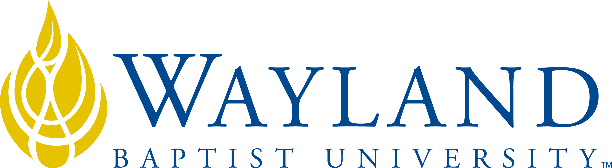 WBUonlineSchool of Business2. UNIVERSITY MISSION STATEMENTWayland Baptist University exists to educate students in an academically challenging, learning-focused and distinctively Christian environment for professional success, and service to God and humankind.3. COURSE NUMBER & NAME: MGMT 6317-VC01, Theories of Compensation and Benefits4. TERM: Fall II, 20205. INSTRUCTOR: Dr. Tommy Taylor6. CONTACT INFORMATION:Office phone: 270.994.0347WBU Email: thomas.taylor@wayland.wbu.eduCell phone: 270.994.03477. OFFICE HOURS, BUILDING & LOCATION:      Virtual via email or phone8. COURSE MEETING TIME & LOCATION:Virtual Campus9. CATALOG DESCRIPTION: Examination of current research into the link between compensation and benefits decisions and organizational performance and employee satisfaction and performance. 10. PREREQUISITE:11. REQUIRED TEXTBOOK AND RESOURCE MATERIAL: 12. OPTIONAL MATERIALS13. COURSE OUTCOMES AND COMPETENCIES:Critique and synthesize theories in compensation and benefits as strategic toolsEvaluate employee performance modelsPropose research projects that extend or combine research in the management of compensation and benefit systemsApply compensation and benefits management research theories to current management problems14. ATTENDANCE REQUIREMENTS:As stated in the Wayland Catalog, students enrolled at one of the University’s external campuses should make every effort to attend all class meetings. All absences must be explained to the instructor, who will then determine whether the omitted work may be made up. When a student reaches that number of absences considered by the instructor to be excessive, the instructor will so advise the student and file an unsatisfactory progress report with the campus executive director. Any student who misses 25 percent or more of the regularly scheduled class meetings may receive a grade of F in the course. Additional attendance policies for each course, as defined by the instructor in the course syllabus, are considered a part of the University’s attendance policy.15. STATEMENT ON PLAGIARISM & ACADEMIC DISHONESTY:Wayland Baptist University observes a zero tolerance policy regarding academic dishonesty. Per university policy as described in the academic catalog, all cases of academic dishonesty will be reported and second offenses will result in suspension from the university.16. DISABILITY STATEMENT:In compliance with the Americans with Disabilities Act of 1990 (ADA), it is the policy of Wayland Baptist University that no otherwise qualified person with a disability be excluded from participation in, be denied the benefits of, or be subject to discrimination under any educational program or activity in the university. The Coordinator of Counseling Services serves as the coordinator of students with a disability and should be contacted concerning accommodation requests at (806) 291-3765. Documentation of a disability must accompany any request for accommodations.17. COURSE REQUIREMENTS and GRADING CRITERIA:Discussion Board Forums – 7 @ 100 points each  = 700 pointsLiterature Reviews – 2 @ 150 points each = 300 pointsGrading Criteria:90% - 100% = A80% - 89% = B70% - 79% = C60% - 69% = DBelow 60% = F17.1 Include Grade Appeal Statement: “Students shall have protection through orderly procedures against prejudices or capricious academic evaluation. A student who believes that he or she has not been held to realistic academic standards, just evaluation procedures, or appropriate grading, may appeal the final grade given in the course by using the student grade appeal process described in the Academic Catalog. Appeals  may  not  be  made  for  advanced  placement  examinations  or  course bypass examinations. Appeals are limited to the final course grade, which may be upheld, raised, or lowered at any stage of the appeal process. Any recommendation to lower a course grade must be submitted through the Vice President of Academic Affairs/Faculty Assembly Grade Appeals Committee for review and approval. The Faculty Assembly Grade Appeals Committee may instruct that the course grade be upheld, raised, or lowered to a more proper evaluation.”18. TENTATIVE SCHEDULE19. ADDITIONAL INFORMATIONBOOKAUTHOREDYEARPUBLISHERISBN#UPDATED  No TextbookWEEK 1Topic:  Executive CompensationAssignment:  Discussion Board Forum 1WEEK 2Topics:  Employee CompensationAssignment: Discussion Board Forum 2WEEK 3Topics:  Linkage between Executive Compensation and Organizational PerformanceAssignment:  Discussion Board Forum 3WEEK 4Topics:  Linkage between Employee Compensation and Employee PerformanceAssignment:  Discussion Board Forum 4WEEK 5Assignment:  Literature Review related to Compensation.WEEK 6Topics:  Benefits DefinedAssignment:Discussion Board Forum 5WEEK 7Topics:  Linkage between Benefits and Employee PerformanceAssignment:Discussion Board Forum 6WEEK 8Topics:  Linkage between Benefits and Employee SatisfactionAssignment:  Discussion Board Forum 7Assignment:Literature Review related to Employee Benefits